Конспект НОД по ФЭМП на тему: «Число и цифра 7»Цель: Познакомить детей с образованием числа семь и с цифрой 7. Повторить пройденный материал. Упражнять в ориентировке на ограниченной плоскости ( слова «слева», «справа»).Задачи:Обучающая-Учить детей считать в пределах семи. Соотносить цифру с числом.Закрепить порядковый счет. Продолжать учить с детьми названия дней недели.Развивающая-Развивать у детей внимание, мышление, память. Учить детей ориентироваться на листе бумаги. Повторить название геометрических фигур.Воспитательная-Учить детей работать в паре. Помогать друг другу по необходимости.Материалы и оборудование:Магнитная доска, мяч, цифры, плоскостные фигуры (демонстрационный материал). У детей на столе- квадраты, цифры, счетные палочки. 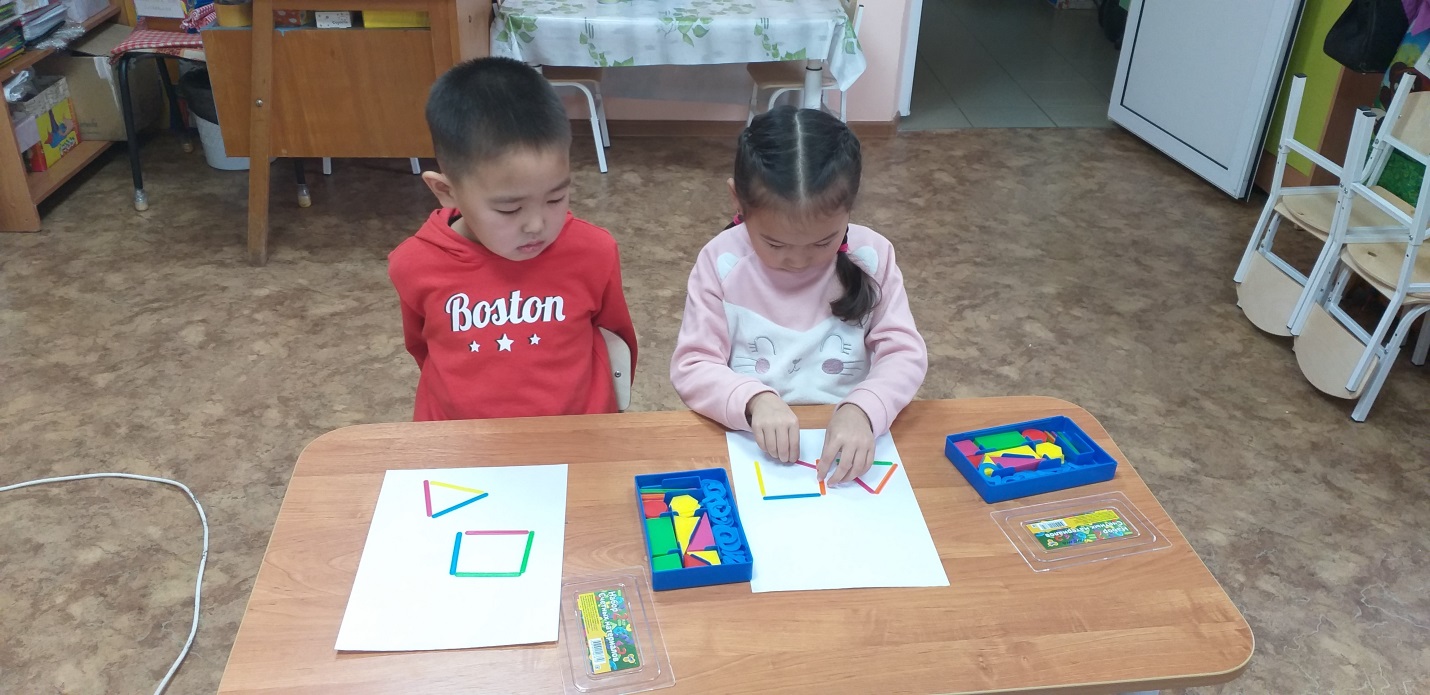 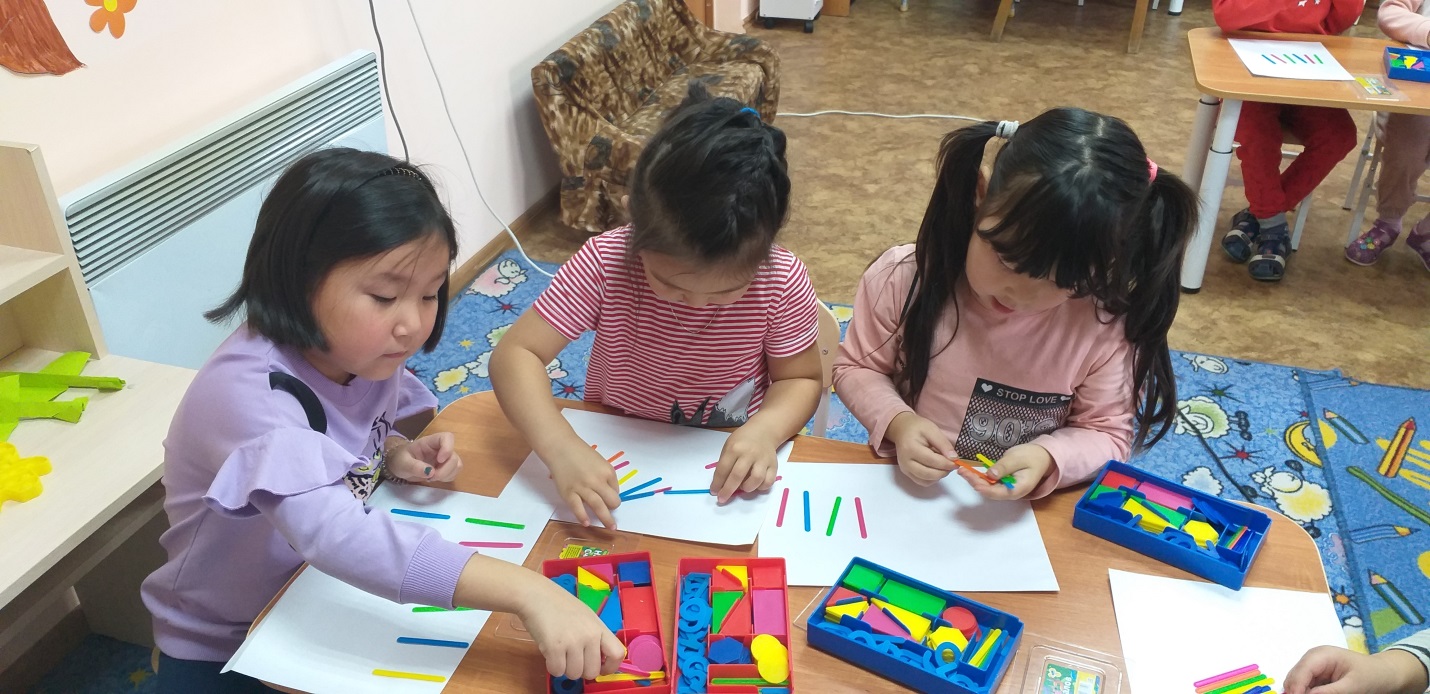 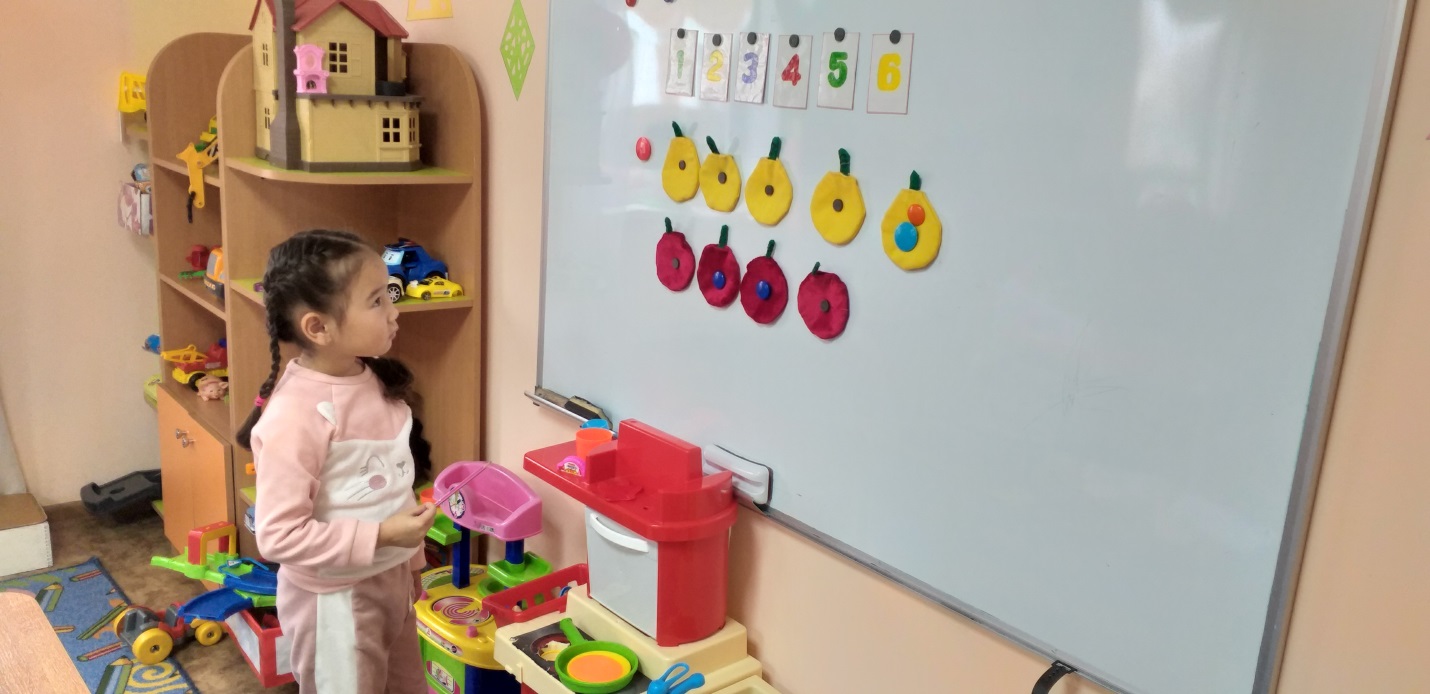 